ABOA AQUANAUTS RYSääntömääräinen vuosikokous19.12.2020 klo 15:00 - 17:00 Paikka:turku Kokouksen koollekutsuja: JohtokuntaKutsutut: Seuran jäsenet paikalla: Rami Kankare , Jarno Suominen  , Sami Kankare , Mira Heinonen , Jon Rönngvist , Jouni Winberg , , Riikka Rantalaiho , Hanna Sykkö , Kari Hänninen , Robert TunturiKokouksen avausValitaan kokouksellepuheenjohtaja . Rami Kankaresihteeri .	Robert Tunturikaksi pöytäkirjan tarkastajaa. Sami kankare Riikka Rantalaihoääntenlaskijat .Sami kankare Riikka RantalaihoTodetaan läsnä olevat äänioikeutetut jäsenet 11kplTodetaan kokouksen laillisuus ja päätösvaltaisuus  -on kylläPäätetään mitkä liikunta- ja urheilulajit ovat seuran ohjelmassa tulevana toimikautena sukellus ja uinti.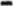 Päätetään jäsenyydestä muissa järjestöissä ja yhteisöissä  liiku ry.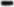 Vahvistetaan liittymis-,jäsen-,nuorisojäsen-,kannattajajäsen-ja rinnakkaisjäsenmaksujen suuruus	2019 mukaan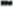 Vahvistetaan johtokunnan jäsenten ja varajäsenten määrä  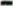 - jäsenasiat: Sami Kankare- rahasto Jarno Suominen   -  varajäsenet:   Jouni winberg,  Roope TunturiVahvistetaan johtokunnan jäsenten ja varajäsenten palkkiot’  ei palkkioita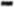 Vahvistetaan toimintasuunnitelma ja talousarvio ’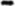 Sukeltajaliiton norppa/snorkkelisukellus ohjeiden mukainen sukellustoimintajoulujuhlakesäleiriosallistutaan jokavuotiseen aware -tapahtumaantalousarvio.talous hyvällä tolalla, suunniteltu 15v juhla leiriä siirretään koronan takia.Valitaan jäsenten keskuudesta puheenjohtaja joka toinen vuosiKoronan ja kokoontumisrajoitteiden vuoksi Rami Kankare jatkaa puheenjohtajan roolissa.13  Valitaan johtokunnan muut jäsenet erovuoroisten tilalle.ei muutoksia14  valitaan yksi(kaksi) tilintarkastaja(a) ja vastaavamäärä tilintarkastajia.Jouni WinbergMira Heinonen15  Päätetään seuran edustajista niihin järjestöihin ja yhteisöihin, joissa seura on jäsenenäJarno Suominenkäsitellään muut kokouskutsussa mainitut asiat.seuratukien haku, turunkaupungin liikunta tuki helmi/maaliskuuallasvuorot, pyritään saamaan vanhat tutut vuorotkesäleiri, paikka mahdollisesti Kumlinge selvittely kesken.16. Muut asiatMaailman tilanteesta johtuen ei muita käsiteltäviä asioita.17. kokous päätetään.pöytäkirjan tarkastajat:Riikka Rantalaiho                                                                                   Sami Kankare